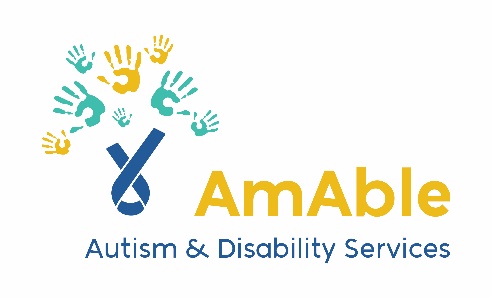 2020 Social Programs 2020 Social Programs 2020 Social Programs 2020 Social Programs 2020 Social Programs 2020 Social Programs 2020 Social Programs 2020 Social Programs 2020 Social Programs Program RequestedProgram RequestedAfter School Programs Cooking   Sport Science Technology Engineering Maths The Arts Girls Group Lego GroupsAfter School Programs Cooking   Sport Science Technology Engineering Maths The Arts Girls Group Lego GroupsAfter School Programs Cooking   Sport Science Technology Engineering Maths The Arts Girls Group Lego GroupsAfter School Programs Cooking   Sport Science Technology Engineering Maths The Arts Girls Group Lego GroupsDay Programs Home Schoolers Program The Arts Adults Day Program Science Technology Engineering Maths Social Saturday’s  Other Day Programs Home Schoolers Program The Arts Adults Day Program Science Technology Engineering Maths Social Saturday’s  Other Day Programs Home Schoolers Program The Arts Adults Day Program Science Technology Engineering Maths Social Saturday’s  Other Child InformationChild InformationChild InformationChild InformationChild InformationChild InformationChild InformationChild InformationChild InformationAddressAddressGender:Gender:Date of Birth:Date of Birth:Language Spoken:Language Spoken:Cultural Background:Cultural Background:Any known risks:Any known risks:E.g. Court Orders, Medical or Health AlertsE.g. Court Orders, Medical or Health AlertsE.g. Court Orders, Medical or Health AlertsE.g. Court Orders, Medical or Health AlertsE.g. Court Orders, Medical or Health AlertsE.g. Court Orders, Medical or Health AlertsE.g. Court Orders, Medical or Health AlertsSchool Level:School Level:Child Primarily Lives with:Child Primarily Lives with:Diagnosed Condition or Disabilities:Diagnosed Condition or Disabilities:Intellectual/Cognitive:Intellectual/Cognitive:Intellectual/Cognitive:Intellectual/Cognitive:Physical Physical Physical Diagnosed Condition or Disabilities:Diagnosed Condition or Disabilities:Autism Spectrum Disorder: Autism Spectrum Disorder: Autism Spectrum Disorder: Autism Spectrum Disorder: ADHD/ODD: ADHD/ODD: ADHD/ODD: Diagnosed Condition or Disabilities:Diagnosed Condition or Disabilities:Mental Health: Mental Health: Mental Health: Mental Health: Acquired Brain Injury: Acquired Brain Injury: Acquired Brain Injury: Diagnosed Condition or Disabilities:Diagnosed Condition or Disabilities:Degenerative Condition: Degenerative Condition: Degenerative Condition: Degenerative Condition: N/A (Sibling) N/A (Sibling) N/A (Sibling) Diagnosed Condition or Disabilities:Diagnosed Condition or Disabilities:Other: Other: Other: Other: Other: Other: Other: CLIENT ALERTS (Risks/Staff Alerts/Medical) CLIENT ALERTS (Risks/Staff Alerts/Medical) CLIENT ALERTS (Risks/Staff Alerts/Medical) CLIENT ALERTS (Risks/Staff Alerts/Medical) CLIENT ALERTS (Risks/Staff Alerts/Medical) CLIENT ALERTS (Risks/Staff Alerts/Medical) CLIENT ALERTS (Risks/Staff Alerts/Medical) CLIENT ALERTS (Risks/Staff Alerts/Medical) CLIENT ALERTS (Risks/Staff Alerts/Medical) Medical ConditionsMedical ConditionsIf Asthma, Anaphylaxis or Diabetes, a management plan MUST be provided.If Asthma, Anaphylaxis or Diabetes, a management plan MUST be provided.If Asthma, Anaphylaxis or Diabetes, a management plan MUST be provided.If Asthma, Anaphylaxis or Diabetes, a management plan MUST be provided.If Asthma, Anaphylaxis or Diabetes, a management plan MUST be provided.If Asthma, Anaphylaxis or Diabetes, a management plan MUST be provided.If Asthma, Anaphylaxis or Diabetes, a management plan MUST be provided.Allergies:Allergies:Alerts:Alerts:Medication & Dosage Medication & Dosage Known Triggers and Strategies:Known Triggers and Strategies:Equipment used by Client:Equipment used by Client:PLANS AND SUPPORTS (attach copies of any relevant plans)PLANS AND SUPPORTS (attach copies of any relevant plans)PLANS AND SUPPORTS (attach copies of any relevant plans)PLANS AND SUPPORTS (attach copies of any relevant plans)PLANS AND SUPPORTS (attach copies of any relevant plans)PLANS AND SUPPORTS (attach copies of any relevant plans)PLANS AND SUPPORTS (attach copies of any relevant plans)PLANS AND SUPPORTS (attach copies of any relevant plans)PLANS AND SUPPORTS (attach copies of any relevant plans)Care PlansCare Plans Attached Yes:  No:  Attached Yes:  No:  Attached Yes:  No:  Attached Yes:  No:  Attached Yes:  No:  Attached Yes:  No:  Attached Yes:  No: Behaviour Support PlanBehaviour Support Plan Attached Yes:  No:  Attached Yes:  No:  Attached Yes:  No:  Attached Yes:  No:  Attached Yes:  No:  Attached Yes:  No:  Attached Yes:  No: Other Therapists PlansOther Therapists Plans Attached Yes:  No:  Attached Yes:  No:  Attached Yes:  No:  Attached Yes:  No:  Attached Yes:  No:  Attached Yes:  No:  Attached Yes:  No: NDIS PLANNDIS PLANNDIS PLANNDIS PLANNDIS PLANNDIS PLANNDIS PLANNDIS PLANNDIS PLANNDIS Plan Details:NDIS Plan Details:Plan Number: Plan Expiry Date: Plan -Managed:  Self Managed: *Do you consent to sharing NDIS Plan details with AmAbleCN Yes:  No: Plan Number: Plan Expiry Date: Plan -Managed:  Self Managed: *Do you consent to sharing NDIS Plan details with AmAbleCN Yes:  No: Plan Number: Plan Expiry Date: Plan -Managed:  Self Managed: *Do you consent to sharing NDIS Plan details with AmAbleCN Yes:  No: Plan Number: Plan Expiry Date: Plan -Managed:  Self Managed: *Do you consent to sharing NDIS Plan details with AmAbleCN Yes:  No: Plan Number: Plan Expiry Date: Plan -Managed:  Self Managed: *Do you consent to sharing NDIS Plan details with AmAbleCN Yes:  No: Plan Number: Plan Expiry Date: Plan -Managed:  Self Managed: *Do you consent to sharing NDIS Plan details with AmAbleCN Yes:  No: Plan Number: Plan Expiry Date: Plan -Managed:  Self Managed: *Do you consent to sharing NDIS Plan details with AmAbleCN Yes:  No: Support Co-ordinator:Support Co-ordinator:Fund Manager: Fund Manager: CONTACTSCONTACTSCONTACTSCONTACTSCONTACTSCONTACTSCONTACTSCONTACTSCONTACTSGuardian 1Guardian 1Guardian 1Guardian 2Guardian 2Guardian 2Guardian 2Primary Parent/GuardianPrimary Parent/GuardianName: Address: Phone: Name: Address: Phone: Name: Address: Phone: Name: Address: Phone: Name: Address: Phone: Name: Address: Phone: Name: Address: Phone: Relationship:Relationship:Mobile Number:Mobile Number:Email:Email:Authorised to CollectAuthorised to CollectYes: No:  Yes: No:  Yes: No:  Yes: No:  Yes: No:  Yes: No:  Yes: No:  Emergency Contact 1Emergency Contact 1Name: Name: Name: Mobile Phone: Mobile Phone: Mobile Phone: Mobile Phone: Emergency Contact 2Emergency Contact 2Name: Name: Name: Mobile Phone: Mobile Phone: Mobile Phone: Mobile Phone: GP DetailsGP DetailsMedicare NumberExp Date:Medicare NumberExp Date:Ambulance Cover:Ambulance Cover:Child’s Special InterestsChild’s Special InterestsChild’s Special InterestsChild’s Special InterestsChild’s Special InterestsChild’s Special InterestsChild’s Special InterestsChild’s Special InterestsChild’s Special InterestsWhat does your child enjoy doing and interests?What does your child enjoy doing and interests?What does your child enjoy doing and interests?What are your child’s dislikes?What are your child’s dislikes?What are your child’s dislikes?Does your child participate in any other activities?Does your child participate in any other activities?Does your child participate in any other activities?Does your child have any religious/cultural/spiritual needs?Does your child have any religious/cultural/spiritual needs?Does your child have any religious/cultural/spiritual needs?PermissionsPermissionsPermissionsPermissionsPermissionsPermissionsPermissionsPermissionsPermissionsDo you give permission for you child to be included in photographs?Do you give permission for you child to be included in photographs?Do you give permission for you child to be included in photographs?Do you give permission for you child to be included in photographs?Do you give permission for you child to be included in photographs?Do you give permission for you child to be included in photographs?Do you give permission for you child to be included in photographs?Do you give permission for you child to be included in photographs?Yes: No:  Are staff permitted to apply sunscreen or insect repellent?Are staff permitted to apply sunscreen or insect repellent?Are staff permitted to apply sunscreen or insect repellent?Are staff permitted to apply sunscreen or insect repellent?Are staff permitted to apply sunscreen or insect repellent?Are staff permitted to apply sunscreen or insect repellent?Are staff permitted to apply sunscreen or insect repellent?Are staff permitted to apply sunscreen or insect repellent?Yes: No:  Is your child permitted to watch G and PG rated movies under the supervision?Is your child permitted to watch G and PG rated movies under the supervision?Is your child permitted to watch G and PG rated movies under the supervision?Is your child permitted to watch G and PG rated movies under the supervision?Is your child permitted to watch G and PG rated movies under the supervision?Is your child permitted to watch G and PG rated movies under the supervision?Is your child permitted to watch G and PG rated movies under the supervision?Is your child permitted to watch G and PG rated movies under the supervision?Yes: No:  Is your child permitted to participate in land-based water play?Is your child permitted to participate in land-based water play?Is your child permitted to participate in land-based water play?Is your child permitted to participate in land-based water play?Is your child permitted to participate in land-based water play?Is your child permitted to participate in land-based water play?Is your child permitted to participate in land-based water play?Is your child permitted to participate in land-based water play?Yes: No:  Do you give permission for your child to have snacks such as popcorn, party food provided by AmAble Community Networks? Do you give permission for your child to have snacks such as popcorn, party food provided by AmAble Community Networks? Do you give permission for your child to have snacks such as popcorn, party food provided by AmAble Community Networks? Do you give permission for your child to have snacks such as popcorn, party food provided by AmAble Community Networks? Do you give permission for your child to have snacks such as popcorn, party food provided by AmAble Community Networks? Do you give permission for your child to have snacks such as popcorn, party food provided by AmAble Community Networks? Do you give permission for your child to have snacks such as popcorn, party food provided by AmAble Community Networks? Do you give permission for your child to have snacks such as popcorn, party food provided by AmAble Community Networks? Yes: No:  Other Relevant Information: Other Relevant Information: Other Relevant Information: Other Relevant Information: Other Relevant Information: Other Relevant Information: Other Relevant Information: Other Relevant Information: Other Relevant Information: Office Use OnlyOffice Use OnlyOffice Use OnlyOffice Use OnlyOffice Use OnlyOffice Use OnlyOffice Use OnlyOffice Use OnlyOffice Use OnlyDate Received: Details Entered Details Entered Details Entered 